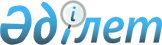 Об утверждении бюджета города Мамлютка Мамлютского района Северо-Казахстанской области на 2022-2024 годыРешение маслихата Мамлютского района Северо-Казахстанской области от 30 декабря 2021 года № 16/2.
      Сноска. Вводится в действие с 01.01.2022 в соответствии с пунктом 6 настоящего решения.
      В соответствии со статьей 9-1, с пунктом 2 статьи 75, Бюджетного кодекса Республики Казахстан, пунктом 2-7 статьи 6 Закона Республики Казахстан "О местном государственном управлении и самоуправлении в Республике Казахстан" маслихат Мамлютского района Северо-Казахстанской области РЕШИЛ:
      1. Утвердить бюджет города Мамлютка Мамлютского района Северо-Казахстанской области на 2022-2024 годы согласно приложениям 1, 2 и 3 соответственно к настоящему решению, в том числе на 2022 год в следующих объемах:
      1) доходы – 186111,5 тысяч тенге:
      налоговые поступления – 24256 тысяч тенге;
      неналоговые поступления – 1099,3 тысяч тенге;
      поступления от продажи основного капитала – 4231 тысяч тенге;
      поступления трансфертов – 156525,2 тысяч тенге;
      2) затраты – 190043,3 тысячи тенге;
      3) чистое бюджетное кредитование – 0 тысяч тенге:
      бюджетные кредиты– 0 тысяч тенге;
      погашение бюджетных кредитов – 0 тысяч тенге;
      4) сальдо по операциям с финансовыми активами – 0 тысяч тенге:
      приобретение финансовых активов – 0 тысяч тенге;
      поступление от продажи финансовых активов государства – 0 тысяч тенге;
      5) дефицит (профицит) бюджета – - 3931,8 тысяч тенге;
      6) финансирование дефицита (использование профицита) бюджета – 3931,8 тысяч тенге;
      поступления займов – 0 тысяч тенге;
      погашение займов – 0 тысяч тенге;
      используемые остатки бюджетных средств – 3931,8 тысяч тенге.
      Сноска. Пункт 1 в редакции решения маслихата Мамлютского района Северо-Казахстанской области от 29.04.2022 № 21/2 (вводится в действие с 01.01.2022); от 30.06.2022 № 23/18 (вводится в действие с 01.01.2022); от 07.09.2022 № 26/5 (вводится в действие с 01.01.2022) ; от 01.12.2022 № 30/2 (вводится в действие с 01.01.2022).


      2. Установить, что доходы бюджета города на 2022 год формируются в соответствии с Бюджетным кодексом Республики Казахстан за счет следующих налоговых поступлений:
      1) индивидуальный подоходный налог по доходам, подлежащим обложению самостоятельно физическими лицами, у которых на территории города районного значения расположено заявленное при постановке на регистрационный учет в органе государственных доходов:
      место нахождения – для индивидуального предпринимателя, частного нотариуса, частного судебного исполнителя, адвоката, профессионального медиатора;
      место жительства – для остальных физических лиц;
      2) налог на имущество физических лиц по объектам обложения данным налогом, находящимся на территории города районного значения;
      3) земельный налог на земли населенных пунктов с физических и юридических лиц по земельным участкам, находящимся на территории города районного значения;
      4) единый земельный налог;
      5) налог на транспортные средства:
      с физических лиц, место жительства которых находится на территории города районного значения;
      с юридических лиц, место нахождения которых, указываемое в их учредительных документах, располагается на территории города районного значения;
      6) плата за пользование земельными участками;
      7) плата за размещение наружной (визуальной) рекламы:
      на открытом пространстве за пределами помещений в городе районного значения;
      в полосе отвода автомобильных дорог общего пользования, проходящих через территории города районного значения;
      на открытом пространстве за пределами помещений вне населенных пунктов и вне полосы отвода автомобильных дорог общего пользования.
      3. Неналоговыми поступлениями в бюджет города районного значения являются:
      1) штрафы, налагаемые акимами городов районного значения за административные правонарушения;
      2) добровольные сборы физических и юридических лиц;
      3) доходы от коммунальной собственности города районного значения (коммунальной собственности местного самоуправления):
      поступления части чистого дохода коммунальных государственных предприятий, созданных по решению аппарата города районного значения;
      доходы на доли участия в юридических лицах, находящиеся в коммунальной собственности города районного значения (коммунальной собственности местного самоуправления);
      доходы от аренды имущества коммунальной собственности города районного значения (коммунальной собственности местного самоуправления);
      другие доходы от коммунальной собственности города районного значения (коммунальной собственности местного самоуправления);
      4) другие неналоговые поступления в бюджет города районного значения.
      4. Установить, что доходы бюджета города районного значения формируются за счет следующих поступлений от продажи основного капитала:
      1) деньги от продажи государственного имущества, закрепленного за государственными учреждениями, финансируемыми из бюджетов города районного значения;
      2) поступления от продажи земельных участков, за исключением поступлений от продажи земельных участков сельскохозяйственного назначения;
      3) плата за продажу права аренды земельных участков.
      5. Учесть в бюджете субвенцию, передаваемую из районного бюджета в бюджет города Мамлютка на 2022 год, в сумме 24086 тысяч тенге.
      Сноска. Пункт 5 в редакции решения маслихата Мамлютского района Северо-Казахстанской области от 29.04.2022 № 21/2 (вводится в действие с 01.01.2022).


      5-1. Учесть в бюджете объҰмы целевых текущих трансфертов передаваемых из районного бюджета в бюджет города Мамлютка на 2022 год в сумме – 16832,2 тысяч тенге.
      Сноска. Решение дополнено пунктом 5-1 в соответствии с решением маслихата Мамлютского района Северо-Казахстанской области от 29.04.2022 № 21/2 (вводится в действие с 01.01.2022); от 30.06.2022 № 23/18 (вводится в действие с 01.01.2022); от 07.09.2022 № 26/5 (вводится в действие с 01.01.2022).


      5-2. Направить свободные остатки бюджетных средств, сложившихся на 1 января 2022 года в сумме 3931,8 тысяч тенге на расходы по бюджетным программам, согласно приложению 4.
      Сноска. Решение дополнено пунктом 5-2 в соответствии с решением маслихата Мамлютского района Северо-Казахстанской области от 29.04.2022 № 21/2 (вводится в действие с 01.01.2022).


      6. Настоящее решение вводится в действие с 1 января 2022 года. Бюджет города Мамлютка Мамлютского района Северо-Казахстанской области на 2022 год
      Сноска. Приложение 1 в редакции решения маслихата Мамлютского района Северо-Казахстанской области от 29.04.2022 № 21/2 (вводится в действие с 01.01.2022); от 30.06.2022 № 23/18 (вводится в действие с 01.01.2022); от 07.09.2022 № 26/5 (вводится в действие с 01.01.2022) ; от 01.12.2022 № 30/2 (вводится в действие с 01.01.2022). Бюджет города Мамлютка Мамлютского района Северо-Казахстанской области на 2023 год Бюджет города Мамлютка Мамлютского района Северо-Казахстанской области на 2024 год Направление свободных остатков бюджетных средств, сложившихся на 1 января 2022 года
      Сноска. Решение дополнено приложением 4 в соответствии с решением маслихата Мамлютского района Северо-Казахстанской области от 29.04.2022 № 21/2 (вводится в действие с 01.01.2022).
					© 2012. РГП на ПХВ «Институт законодательства и правовой информации Республики Казахстан» Министерства юстиции Республики Казахстан
				
      Секретарь маслихатаМамлютского районаСеверо-Казахстанской области 

Р. Нурмуканова
Приложение 1к решению маслихатаМамлютского районаСеверо-Казахстанской областиот 30 декабря 2021 года№ 16/2
Категория
Категория
Категория
Категория
Категория
Категория
Наименование
Сумма, тысяч тенге
Класс
Класс
Класс
Класс
Класс
Наименование
Сумма, тысяч тенге
Подкласс
Наименование
Сумма, тысяч тенге
1
2
2
2
2
3
4
5
1) Доходы
186111,5
1
Налоговые поступления
24256
01
01
01
01
Подоходный налог
3774
2
Индивидуальный подоходный налог
3774
04
04
04
04
Налоги на собственность
20400
1
Налоги на имущество
696
3
Земельный налог
2803
4
Налог на транспортные средства 
16901
05
05
05
05
Внутренние налоги на товары, работы и услуги
82
3
Поступления за использование природных и других ресурсов земельными участками
82
2
Неналоговые поступления
1099,3
01
01
01
01
Доходы от государственной собственности
133,7
5
Доходы от аренды имущества, находящегося в государственной собственности
133,7
06
06
06
06
Прочие неналоговые поступления
965,6
1
Прочие неналоговые поступления
965,6
3
Поступления от продажи основного капитала
4231
03
03
03
03
Продажа земли и нематериальных активов
4231
1
Продажа земли
3456
2
Продажа нематериальных активов
775
4
Поступления трансфертов
156525,2
02
02
02
02
Трансферты из вышестоящих органов государственного управления
156525,2
3
Трансферты из районного (города областного значения) бюджета
156525,2
Функциональная группа
Функциональная группа
Функциональная группа
Функциональная группа
Функциональная группа
Функциональная группа
Наименование
Сумма, тысяч тенге
Функциональная подгруппа
Функциональная подгруппа
Функциональная подгруппа
Функциональная подгруппа
Функциональная подгруппа
Наименование
Сумма, тысяч тенге
Администратор бюджетных программ
Администратор бюджетных программ
Наименование
Сумма, тысяч тенге
Программа
1
2
2
2
3
4
5
6
2) Затраты
190043,3
01
Государственные услуги общего характера
49111,5
01
01
01
Представительные, исполнительные и другие органы, выполняющие общие функции государственного управления
49111,5
124
Аппарат акима города районного значения, села, поселка, сельского округа
49111,5
001
Услуги по обеспечению деятельности акима города районного значения, села, поселка, сельского округа
48687,5
022
Капитальные расходы государственного органа
424
07
Жилищно-коммунальное хозяйство
44512,1
02
02
02
Коммунальное хозяйство
987,7
124
Аппарат акима города районного значения, села, поселка, сельского округа
987,7
014
Организация водоснабжения населенных пунктов
987, 7
03
03
03
Благоустройство населенных пунктов
43524,4
124
Аппарат акима города районного значения, села, поселка, сельского округа
43524,4
008
Освещение улиц в населенных пунктах
22477,1
010
Содержание мест захоронений и погребение безродных
200
011
Благоустройство и озеленение населенных пунктов
20847,3
12
Транспорт и коммуникации
96419,7
01
01
01
Автомобильный транспорт
96419,7
124
Аппарат акима города районного значения, села, поселка, сельского округа
96419,7
013
Обеспечение функционирования автомобильных дорог в городах районного значения, селах , поселках, сельских округах 
13770,7
045
Капитальный и средний ремонт автомобильных дорог в городах районного значения, селах, поселках, сельских округах
82649
3) Чистое бюджетное кредитование
0
Бюджетные кредиты
0
5
5
Погашение бюджетных кредитов
0
4) Сальдо по операциям с финансовыми активами
0
Приобретение финансовых активов
0
 6
 6
Поступления от продажи финансовых активов государства
0
5) Дефицит (профицит) бюджета
-3931,8
6) Финансирование дефицита (использование профицита ) бюджета
3931,8
7
7
Поступления займов
0
16
16
Погашение займов
0
Категория
Категория
Категория
Категория
Категория
Категория
Наименование
Сумма, тысяч тенге
Класс
Класс
Класс
Наименование
Сумма, тысяч тенге
Подкласс
Наименование
Сумма, тысяч тенге
8 
8 
8 
Используемые остатки бюджетных средств
3931,8
01
01
Остатки бюджетных средств
3931,8
1
Свободные остатки бюджетных средств
3931,8Приложение 2к решению маслихатаМамлютского районаСеверо-Казахстанской областиот 30 декабря 2021 года№ 16/2
Категория
Категория
Категория
Наименование
Сумма, тысяч тенге
Класс
Класс
Наименование
Сумма, тысяч тенге
Подкласс
Наименование
Сумма, тысяч тенге
1
2
3
4
5
1) Доходы
97088
1
Налоговые поступления
22468
01
Подоходный налог
0
2
Индивидуальный подоходный налог
0
04
Налоги на собственность
22468
1
Налоги на имущество
624
3
Земельный налог
3221
4
Налог на транспортные средства 
18623
2
Неналоговые поступления
188
01
Доходы от государственной собственности
188
5
Доходы от аренды имущества, находящегося в государственной собственности
188
3
Поступления от продажи основного капитала
0
4
Поступления трансфертов
74432
02
Трансферты из вышестоящих органов государственного управления
74432
3
Трансферты из районного (города областного значения) бюджета
74432
Функциональная группа
Функциональная группа
Функциональная группа
Наименование
Сумма, тысяч тенге
Администратор бюджетных программ
Администратор бюджетных программ
Наименование
Сумма, тысяч тенге
Программа
Наименование
Сумма, тысяч тенге
1
2
3
4
5
2) Затраты
97088
01
Государственные услуги общего характера
43069
124
Аппарат акима города районного значения, села, поселка,сельского округа
43069
001
Услуги по обеспечению деятельности акима города районного значения, села, поселка, сельского округа
43069
07
Жилищно-коммунальное хозяйство
32453
124
Аппарат акима города районного значения, села, поселка, сельского округа
32453
008
Освещение улиц в населенных пунктах
13948
010
Содержание мест захоронений и погребение безродных 
228
011
Благоустройство и озеленение населенных пунктов
18277
12
Транспорт и коммуникации
21566
124
Аппарат акима города районного значения, села, поселка, сельского округа
21566
013
Обеспечение функционирования автомобильных дорог в городах районного значения, селах, поселках, сельских округах
21566
3) Чистое бюджетное кредитование
0
Бюджетные кредиты
0
5
Погашение бюджетных кредитов
0
4) Сальдо по операциям с финансовыми активами
0
Приобретение финансовых активов
0
 6
Поступления от продажи финансовых активов государства
0
5) Дефицит (профицит) бюджета
0
6) Финансирование дефицита (использование профицита ) бюджета
0
7
Поступления займов
0
16
Погашение займов
0
Категория
Категория
Категория
Наименование
Сумма, тысяч тенге
Класс
Класс
Наименование
Сумма, тысяч тенге
Подкласс
Наименование
Сумма, тысяч тенге
8 
Используемые остатки бюджетных средств
0
01
Остатки бюджетных средств
 0
1
Свободные остатки бюджетных средств
 0Приложение 3к решению маслихатаМамлютского районаСеверо-Казахстанской областиот 30 декабря 2021 года№ 16/2
Категория
Категория
Категория
Наименование
Сумма, тысяч тенге
Класс
Класс
Наименование
Сумма, тысяч тенге
Подкласс
Наименование
Сумма, тысяч тенге
1
2
3
4
5
1) Доходы
109220
1
Налоговые поступления
28286
01
Подоходный налог
8307
2
Индивидуальный подоходный налог
8307
04
Налоги на собственность
23592
1
Налоги на имущество
656
3
Земельный налог
3382
4
Налог на транспортные средства 
19554
2
Неналоговые поступления
197
01
Доходы от государственной собственности
197
5
Доходы от аренды имущества, находящегося в государственной собственности
197
3
Поступления от продажи основного капитала
0
4
Поступления трансфертов
77124
02
Трансферты из вышестоящих органов государственного управления
77124
3
Трансферты из районного (города областного значения) бюджета
77124
Функциональная группа
Функциональная группа
Функциональная группа
Наименование
Сумма, тысяч тенге
Администратор бюджетных программ
Администратор бюджетных программ
Наименование
Сумма, тысяч тенге
Программа
Наименование
Сумма, тысяч тенге
1
2
3
4
5
2) Затраты
109220
01
Государственные услуги общего характера
51075
124
Аппарат акима города районного значения, села, поселка,сельского округа
51075
001
Услуги по обеспечению деятельности акима города районного значения, села, поселка, сельского округа
51075
07
Жилищно-коммунальное хозяйство
35481
124
Аппарат акима города районного значения, села, поселка, сельского округа
35481
008
Освещение улиц в населенных пунктах
16034
010
Содержание мест захоронений и погребение безродных 
240
011
Благоустройство и озеленение населенных пунктов
19207
12
Транспорт и коммуникации
22664
124
Аппарат акима города районного значения, села, поселка, сельского округа
22664
013
Обеспечение функционирования автомобильных дорог в городах районного значения, селах, поселках, сельских округах
22664
3) Чистое бюджетное кредитование
0
Бюджетные кредиты
0
5
Погашение бюджетных кредитов
0
4) Сальдо по операциям с финансовыми активами
0
Приобретение финансовых активов
0
 6
Поступления от продажи финансовых активов государства
0
5) Дефицит (профицит) бюджета
0
6) Финансирование дефицита (использование профицита ) бюджета
0
7
Поступления займов
0
16
Погашение займов
0
Категория
Категория
Категория
Наименование
Сумма, тысяч тенге
Класс
Класс
Наименование
Сумма, тысяч тенге
Подкласс
Наименование
Сумма, тысяч тенге
8 
Используемые остатки бюджетных средств
0
01
Остатки бюджетных средств
 0
1
Свободные остатки бюджетных средств
 0Приложение 4 к решению маслихата Мамлютского района Северо-Казахстанской области от 30 декабря 2021 года №16/2
Функциональная группа
Функциональная группа
Функциональная группа
Наименование
Сумма, тысяч тенге
Администратор бюджетных программ
Администратор бюджетных программ
Наименование
Сумма, тысяч тенге
Программа
Наименование
Сумма, тысяч тенге
1
2
3
4
5
01
Государственные услуги общего характера
3931,8
124
Аппарат акима города районного значения, села, поселка,сельского округа
3931,8
001
Услуги по обеспечению деятельности акима города районного значения, села, поселка, сельского округа
2116,8
022
Капитальные расходы государственного органа
1815
Итого:
3931,8